ΘΕΜΑ: Συμπληρωματικά στοιχεία και διευκρινήσεις (αν απαιτούνται), για την εξέταση της αίτησης στήριξης με τίτλο «........» και Κωδικό Ο.Π.Σ.Α.Α: ..............Σας γνωστοποιούμε ότι κατά την αξιολόγηση της με αριθ. πρωτ. ………. αίτησης στήριξης της πράξης με τίτλο «……………………..», με κωδικό Ο.Π.Σ.Α.Α.: ........... και των συνημμένων σε αυτήν εγγράφων, που υποβλήθηκε για χρηματοδότηση από το Πρόγραμμα Αγροτική Ανάπτυξη της Ελλάδας 2014 - 2020 και την Υποδράση «……………………..», στο πλαίσιο της πρόσκλησης με αριθ. πρωτ. ……............, της Αναπτυξιακής Πέλλας ΑΑΕ ΟΤΑ διαπιστώθηκε η ανάγκη υποβολής των παρακάτω συμπληρωματικών στοιχείων:..............................................και διευκρινήσεων (αν απαιτείται):..............................................Προκειμένου να ολοκληρωθεί η διαδικασία αξιολόγησης της πρότασής σας, παρακαλούμε όπως υποβάλλετε ηλεκτρονικά στο ΟΠΣΑΑ, εκείνα από τα παραπάνω στοιχεία για τα οποία ορίζεται ως υποχρεωτική η ηλεκτρονική τους υποβολή και ταυτόχρονα ενημερώσετε με  υπογεγραμμένη επιστολή υποβολής συμπληρωματικών στοιχείων και διευκρινήσεων, εντός ….. εργάσιμων ημερών από την κοινοποίηση της παρούσας επιστολής. Τα στοιχεία για τα οποία δεν ορίζεται ως υποχρεωτική η υποβολή τους στο ΟΠΣΑΑ, υποβάλλονται συνημμένα της υπογεγραμμένης επιστολής υποβολής συμπληρωματικών στοιχείων και διευκρινήσεων. Σας ενημερώνουμε ότι εάν, μέχρι την προαναφερθείσα προθεσμία, δεν έχουν υποβληθεί τα παραπάνω στοιχεία στην υπηρεσία μας, η αξιολόγηση της πρότασής σας δεν θα προχωρήσει και θα απορριφθεί. Για την ΟΤΔ της ΑΝΠΕ ΑΑΕ ΟΤΑ……………………………………………ΑΝΑΠΤΥΞΙΑΚΗ ΠΕΛΛΑΣ ΑΑΕ ΟΤΑΣΑΚΕΛΛΑΡΟΠΟΥΛΟΥ 14 & ΦΙΛΕΛΛΗΝΩΝ –ΕΔΕΣΣΑ, 58100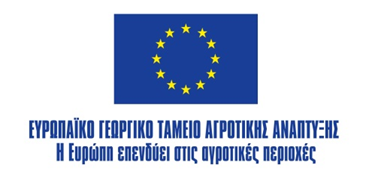 ΠΡΟΣ: <Δικαιούχος>ΔιεύθυνσηΤηλ.<Τόπος>, <Ημερομηνία>Α.Π.: 